ADD	UKR/84/1Draft New Resolution [UKR-1]Assistance and support to Ukraine for guaranteeing the use of frequency and numbering resources in the territories of the Autonomous Republic of Crimea and the city of SevastopolThe Plenipotentiary Conference of the International Telecommunication Union (Busan, 2014),recallinga)	the noble principles, purpose and objectives enshrined in the Charter of the United Nations and in the Universal Declaration of Human Rights;b)	the purposes of the Union as enshrined in Article 1 of the ITU Constitution;c)	the terms of Resolution 68/262 (2014) of the United Nations General Assembly, which “Calls upon all States, international organizations and specialized agencies not to recognize any alteration of the status of the Autonomous Republic of Crimea and the city of Sevastopol” and “to refrain from any action or dealing that might be interpreted as recognizing any such altered status”;d)	§ 16 of the Geneva Declaration of Principles adopted by the World Summit on the Information Society,mindfulthat every Member State of ITU should respect the fundamental principles set forth in the Preamble to the Constitution, the Preamble to the International Telecommunication Regulations and the Preamble to the Radio Regulations,consideringthat the ITU Constitution and Convention are designed to strengthen peace and security in the world for the development of international cooperation and better understanding among the peoples concerned,considering furtherа)	that the telecommunication networks and frequency assignments of Ukraine in the temporary occupied territories of the Autonomous Republic of Crimea and the city of Sevastopol at present are illegally used by the telecommunication operators and broadcasting organizations of the Russian Federation;b)	that the international community has an important role in assisting Ukraine to safeguard its frequency and numbering resources in the territories of the Autonomous Republic of Crimea and the city of Sevastopol,notinga)	the provisions of Nos. 17 and 191 of the ITU Constitution which state, respectively, that the Union shall in particular promote the adoption of measures for ensuring the safety of life through the cooperation of telecommunication services; and that international telecommunication services must give absolute priority to all telecommunications concerning safety of life;b)	that the International Civil Aviation Organization draw attention to the possible existence of serious risks to the safety of international civil flights, taking into consideration the recent publication by the Russian Federation of a series of notices to airmen (NOTAMs) modifying the Simferopol flight information region which is under the responsibility of Ukraine,affirmingа)	that the provision of international telecommunication services to the public of the Autonomous Republic of Crimea and the city of Sevastopol shall continue to be available on an international level by using the code of Ukraine;b)	that any notification of a frequency assignment to a station in the temporary occupied territories of the Autonomous Republic of Crimea and the city of Sevastopol shall be made by the Administration of Ukraine in accordance with Resolution 1 (Rev. WRC-97),recognizingа)	that reliable telecommunication systems are indispensable for promoting the socio-economic development of countries, in particular those having suffered from natural disasters, armed conflicts or other situations of violence;b)	that Ukraine has been deprived of telecommunication facilities in the Autonomous Republic of Crimea and the city of Sevastopol resulting from recent armed conflict;с)	that the damage caused to Ukraine's telecommunications should be a matter of concern for the entire international community, particularly ITU, as the United Nations specialized agency for telecommunications;d)	that in the territories of the Autonomous Republic of Crimea and the city of Sevastopol, under the present conditions, Ukraine will not have a possibility to ensure the completion of transition from analogue to digital television broadcasting in accordance with the Regional Agreement relating to the planning of the digital terrestrial broadcasting service in Region 1 (parts of Region 1 situated to the west of meridian 170° E and to the north of parallel 40° S, except the territory of Mongolia) and in the Islamic Republic of Iran, in the frequency bands 174-230 MHz and 470-862 MHz (Geneva, 2006),resolves1	that the Secretary-General, the Director of the Radiocommunication Bureau and the Director of the Telecommunication Standardization Bureau shall respect Ukraine’s sovereign rights and should provide appropriate assistance and support to Ukraine regarding the use of frequency and numbering resources in the territories of the Autonomous Republic of Crimea and the city of Sevastopol;2	that the Radiocommunication Bureau shall take due account of and safeguard the rights of Ukraine in all matters relating to the application of the Radio Regulations in the territories of the Autonomous Republic of Crimea and the city of Sevastopol,calls upon Member Statesto ensure all possible assistance and support to the Government of Ukraine, either bilaterally or through, and, in any case, in coordination with, the assistance  of the Union referred to above;instructs the Secretary-Generalto report to the Council and to the next plenipotentiary conference on the implementation of this resolution,requests the Chairman of the Plenipotentiary Conference to bring this Resolution immediately to the attention of the Secretary-General of the United Nations.Plenipotentiary Conference (PP-14)
Busan, 20 October – 7 November 2014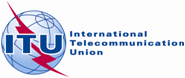 PLENARY MEETINGRevision 2 toDocument 84-E05 November 2014Original: EnglishUkraineUkrainePROPOSALS FOR THE WORK OF THE CONFERENCEPROPOSALS FOR THE WORK OF THE CONFERENCE